В ЮЗАО прошел семинар специалистовгражданской обороныОчередной, третий по счету в этом году окружной семинар по вопросам гражданской обороны и защиты населения, прошел в конференц-зале института биохимической физики им. Н.М. Эмануэля РАН 17 сентября 2019 года. Организовали и провели его сотрудники Управления по ЮЗАО Департамента ГОЧСиПБ (далее — Управление) совместно с представителем Управления по ЮЗАО ГУ МЧС России по г.Москве. В этот раз его представлял майор внутренней службы Александр Калинин — начальник отдела экстренного реагирования.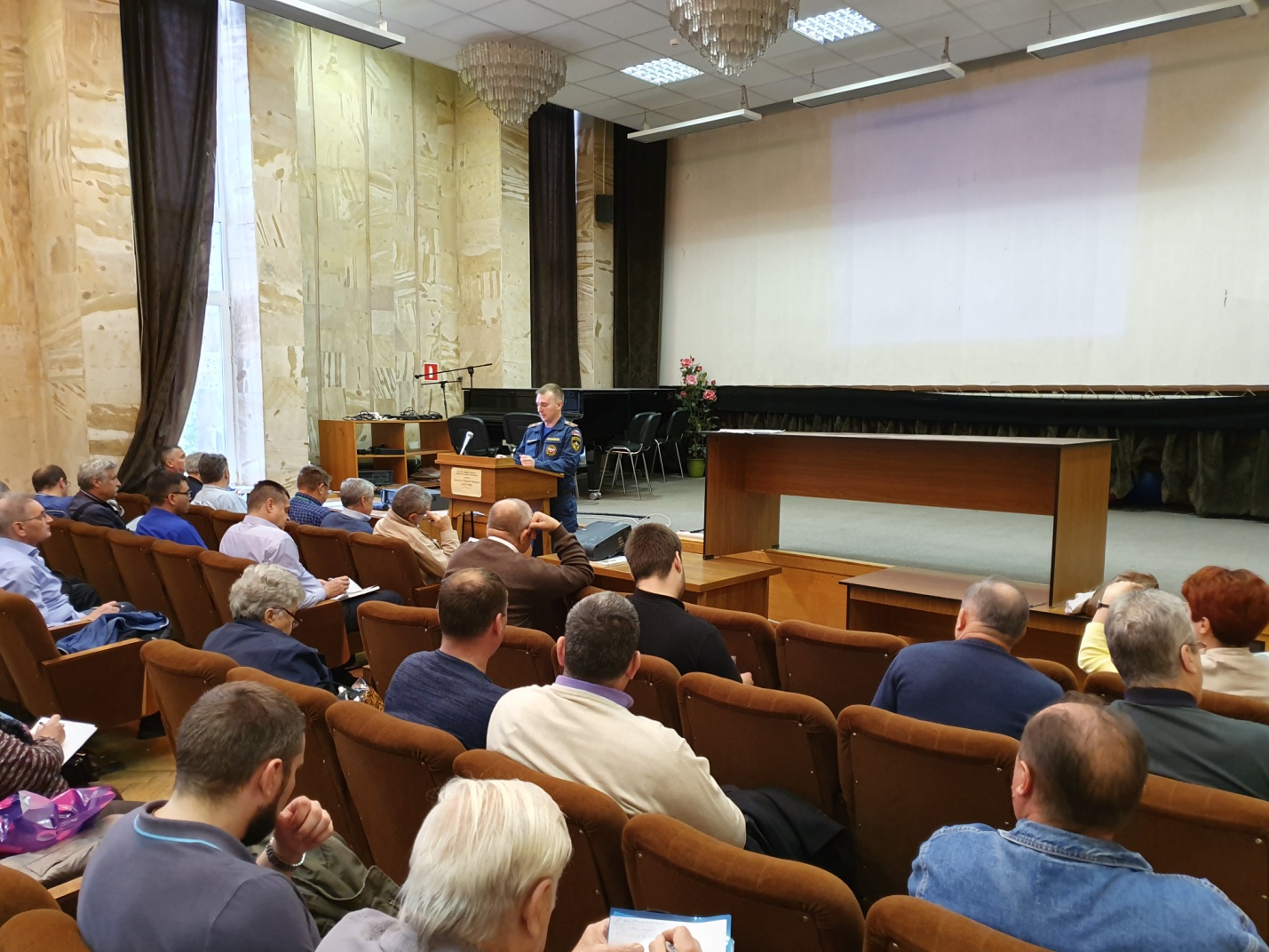 К началу занятия зарегистрировались и заняли свои места в зале 142 специалиста — представители организаций и учреждений округа, уполномоченные на решение задач в области ГО и ЧС.Открыл занятие заместитель начальника службы Леонид Сандригайло. Он подробно проинформировал слушателей об итогах планирования обучения в учебно-методическом центре по ГО и ЧС города Москвы в 2020 году. И второй вопрос, который рассмотрел выступающий, был посвящен подготовке донесения по обучению, а именно его структуре, методике составления и срокам представления.Одним из значимых мероприятий, которое пройдет первого и второго октября 2019 года, будет проведение Всероссийской тренировки по гражданской обороне. О ходе и задачах подготовки организаций округа к мероприятию рассказал присутствующим главный специалист службы Алексей Подлипаев.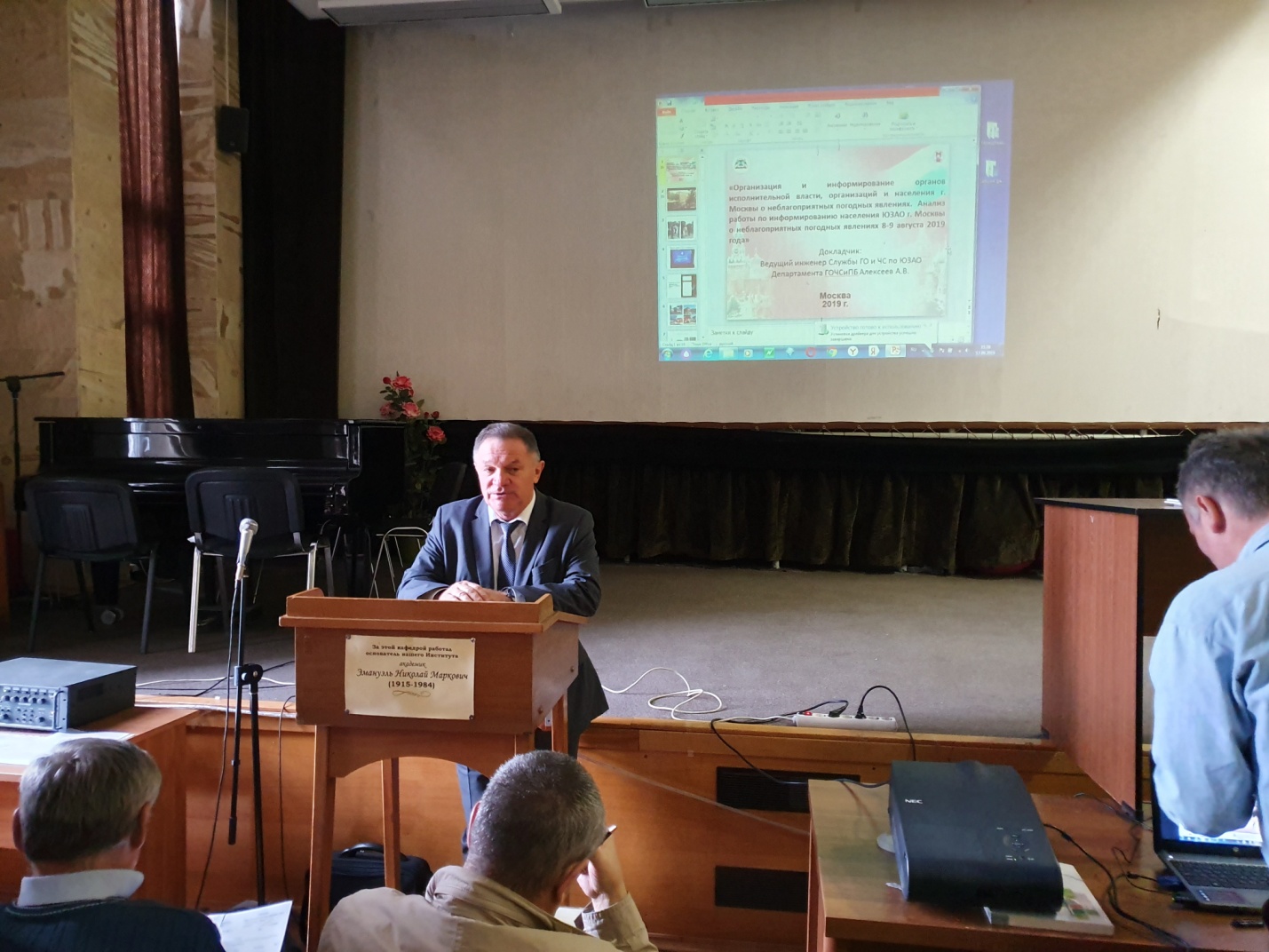 Продолжил занятие начальник Управления Владимир Шостик. Он подробно остановился на итогах прошедшей в период восьмого и девятого августа 2019 года тренировки органов местного самоуправления и территориального звена МГСЧС округа по оповещению населения. Заканчивая выступление, положительно оценил работу сотрудников Управления, принимавшим в ней участие.Выступающий далее ведущий инженер службы Юрий Синюков, дал развернутый анализ работы по сопряжению объектовых систем оповещения округа с региональной системой оповещения г.Москвы.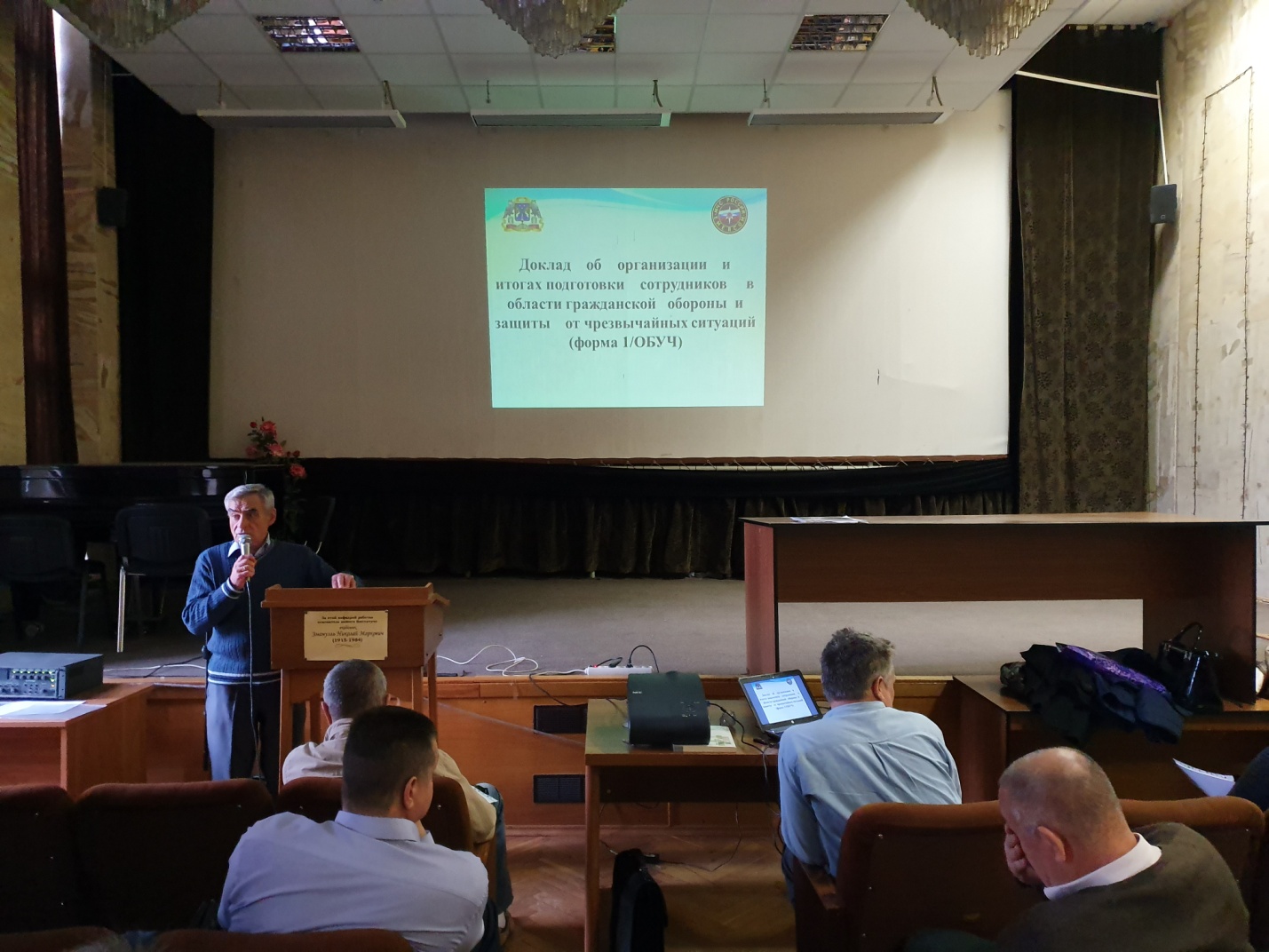 В продолжении всего занятия слушатели проявляли активность по отношению к докладчикам и, по окончанию каждого выступления, задавали интересующие их вопросы, на которые получали исчерпывающие ответы.Завершая семинар Леонид Сандригайло подвел итог занятия и, по традиции, выразил слова благодарности за предоставленный конференц-зал и презентационную аппаратуру.